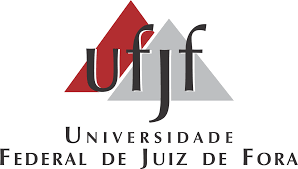 UNIVERSIDADE FEDERAL DE JUIZ DE FORADiretoria de Relações Internacionais Programa Idiomas sem FronteirasEDITAL DE RETIFICAÇÃOSELEÇÃO PARA PROFESSOR BOLSISTA DO PROGRAMA IDIOMAS SEM FRONTEIRAS (ISF-DRI) 2022 A Diretoria de Relações Internacionais e a Coordenação Pedagógica da língua Espanhol da Universidade Federal de Juiz de Fora vem por meio desde retificar o edital do processo de seleção de professor bolsista para o Programa idiomas sem Fronteiras. O processo seletivo se destina ao preenchimento de 02 (duas) vagas de professor bolsista para atuar no âmbito do Programa IsF de acordo com as condições estabelecidas neste edital.– DOS CANDIDATOS. Vaga: Espanhol (01 vaga).  Poderão inscrever-se os candidatos que atenderem aos seguintes critérios:Ser graduando (a) na área específica correspondente à bolsa pretendida: língua Espanhol; Lê-se         a) Ser graduando (a) da Universidade Federal de Juiz de Fora.          c) Ter cursado língua V no curso de Letras/espanhol, ou ter obtido um certificado que ateste nível B2.Lê-se:         c) Ter cursado ou estar cursando língua V no curso de Letras/espanhol, ou ter obtido um certificado que ateste nível B2.Juiz de Fora, 25 de novembro de 2022.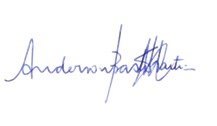 Prof. Dr. Anderson Bastos Martins 	Coordenador Geral do ISF Diretor de Relações Internacionais.